Преподаватель Беседина Людмила Васильевна                                           Предмет «Основы музыкальной литературы»3 класс ОРВнимание! Занимаемся по учебнику Шорникова М. «Музыкальная литература. Развитие западно-европейской музыки» 2 год обученияЗадание на неделю 16 – 22 ноябряТема: Органные произведения  Иоганна Себастьяна Баха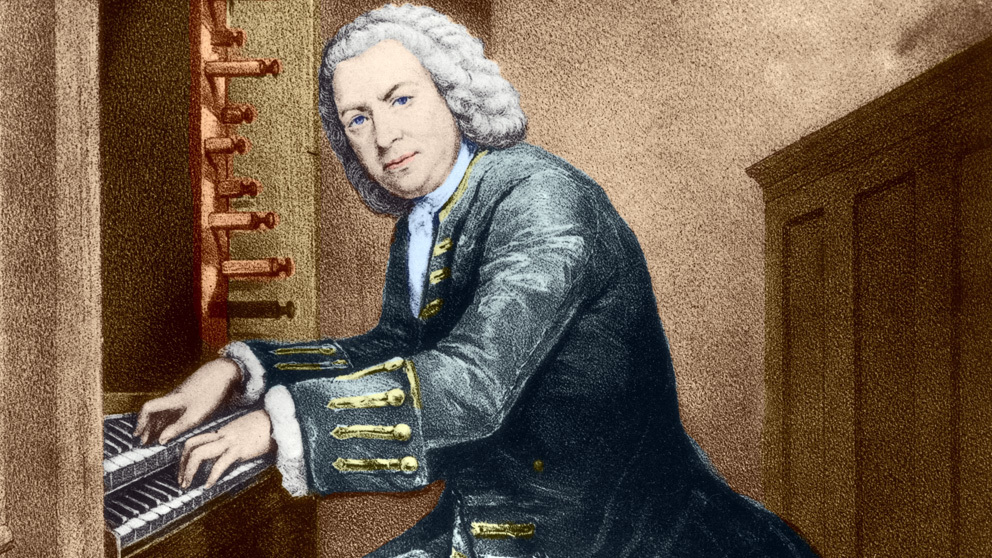 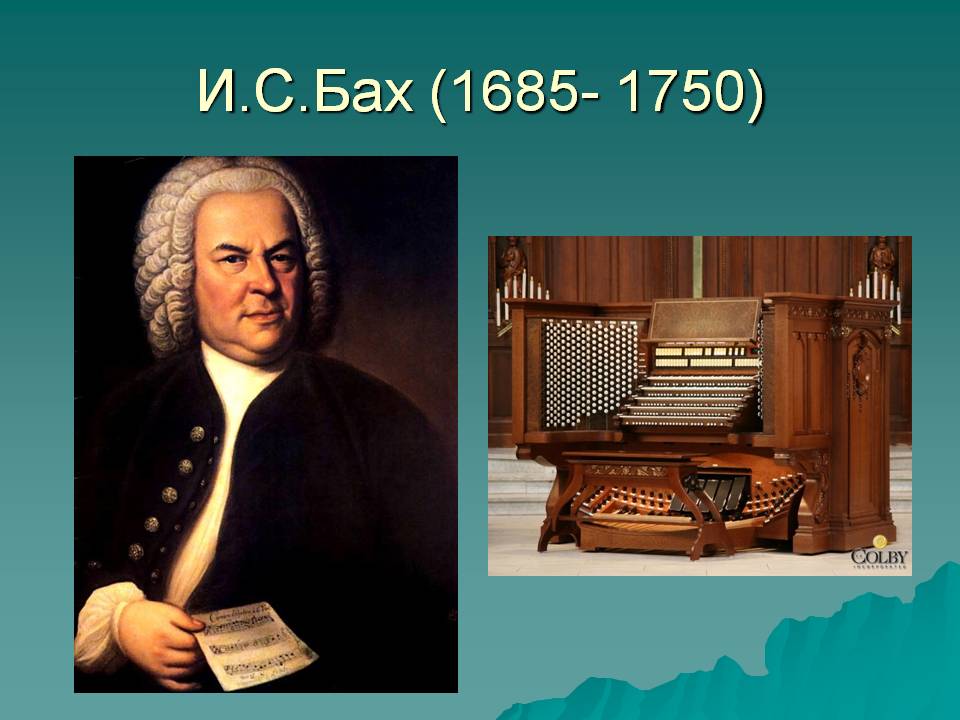 Прочитать внимательно в учебнике текст на стр.42-45.В интернете найти и послушать Токкату и фугу ре минор И.С. Баха. Устно ответить на вопросы на стр. 45. Срок исполнения – до 22 ноября включительно